Информация о проведении акции «Осенняя неделя добра – эстафета добрых дел» по Алькеевскому муниципальному району РТНаименование муниципального образованияНазвание и форма мероприятияДата и время проведенияПолная информация о мероприятии (кол-во участников, место проведения, категория благополучателей, содержание мероприятия и т.д.)Алькеевский муниципальный районТимуровский десантМБОУ «Гимназия имени Н.Даули» 6.09.2016Помощь тыловикам, очистка территории парка, 15 учащихсяТимуровский десантМБОУ «Тахталинская СОШ» 7.09.2016Уборка территорииБлагополучательСоколова МарияАфанасьевна,«Доброе дело» - оказание адресной целевой помощи пожилым, труженикам тыла, 10 учащихсяТимуровский десантМБОУ «Юхмачинская СОШ» 8.09.2016Помощь тыловикам, 20 учащихсяСпортивный Татарстан (спортивные игры)МАОУ «Базарно-Матакская СОШ»100 учащихся в возрасте 14-16 лет.Спортивные игры«Мой лучший друг», добровольческая акцияМБОУ «Юхмачинская СОШ»06.09.201614.20ч12 человек, фойе школы, учащиеся школы. Педагог-организатор  МБОУ «Юхмачинская СОШ» Гимадеева З.Н. в рамках «Осенняя неделя добра» организовала и провела добровольческую акцию «Мой лучший друг».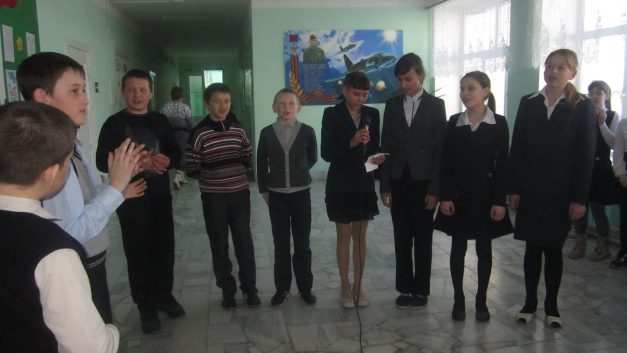 Визит добротыМБОУ «Юхмачинская СОШ»09.09.201614.30 чОказание социальной помощи и посильной поддержки труженикам тыла Лапшиной Н.Н.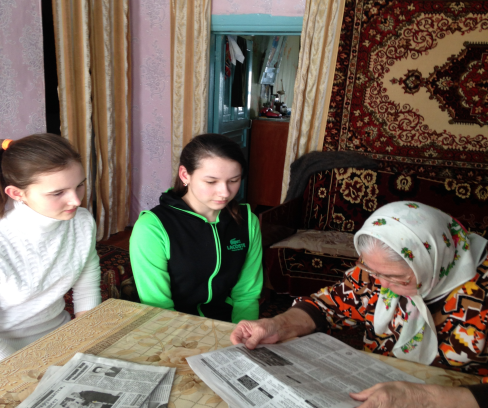 